OBJETIVO: Leer mediciones en el pie de metro en el sistema Inglés.LUGAR:  		Sala o taller.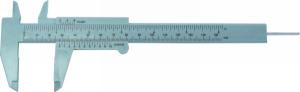 TIEMPO: 		45 min. DINÁMICA DE TRABAJO:    Individual. Exprese cada una de las graduaciones de la siguiente regla, que representa una parte de la regla fija de un pie de metro  según se indica. 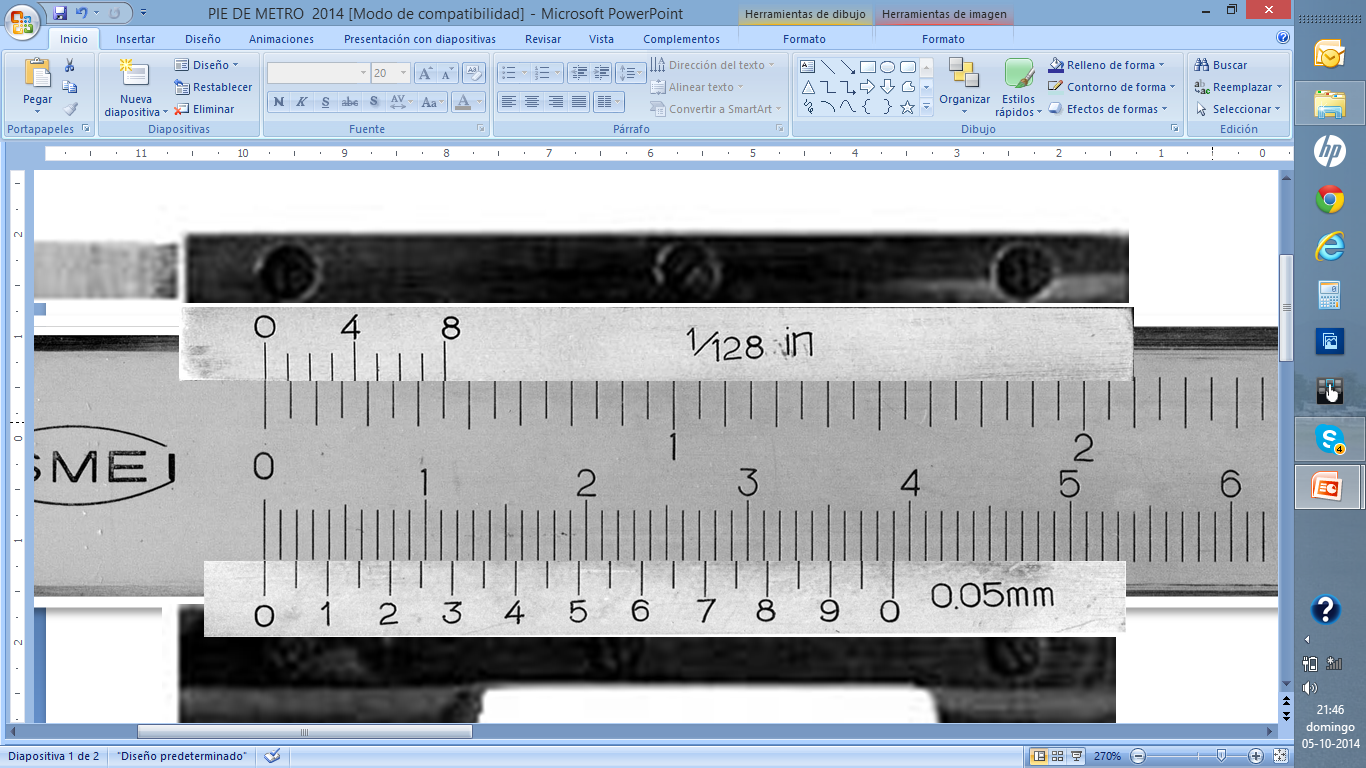 En 16 avos de pulgada. ___________________________________________________________________En la fracción de pulgada expresada en su mínima expresión.   _____________________________________________________________________Escriba en la fracción de pulgada que indica cada una de las graduaciones de la siguiente regla, que representa el nonio de un pie de metro cuya resolución es 1/128 de pulgada.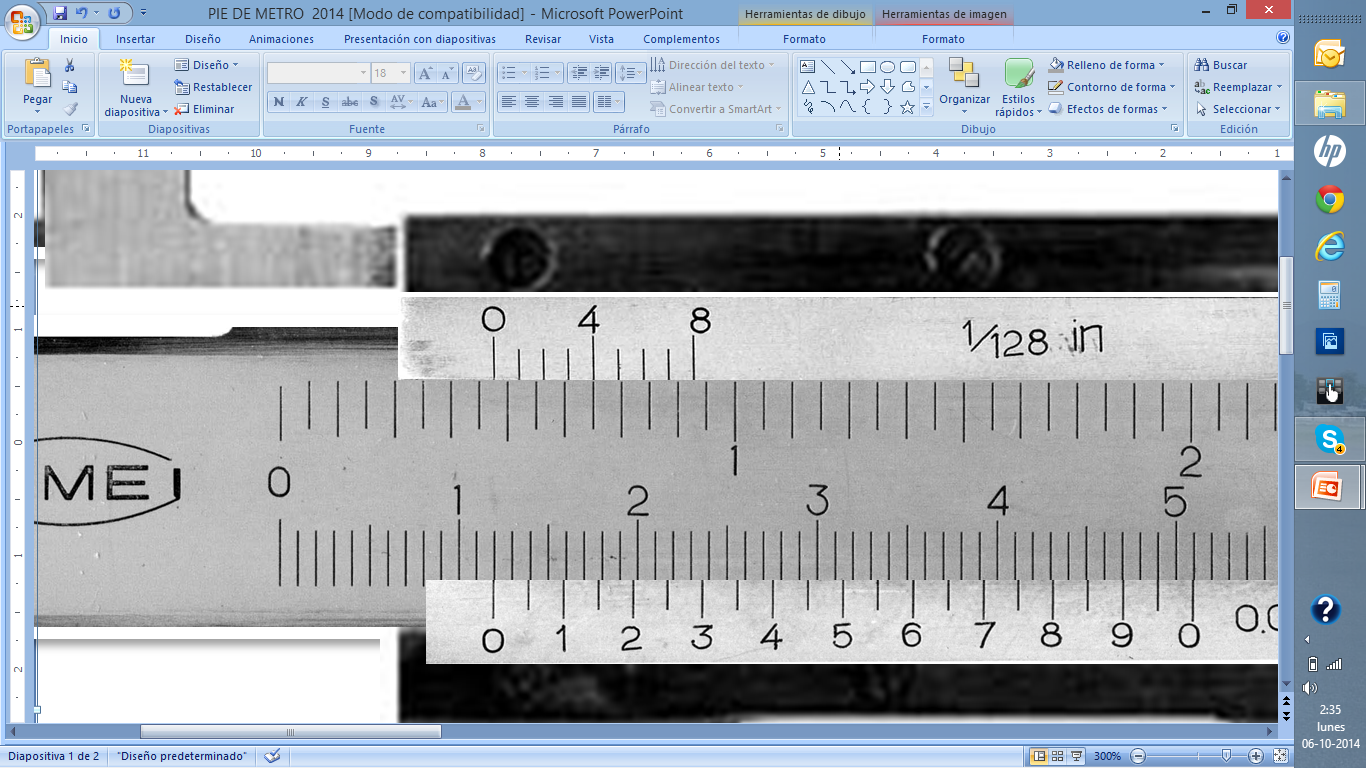 En 128 avos de pulgada.______________________________________________________________      En la fracción de 128 avos expresados  en su mínima expresión.     _______________________________________________________________Complete la siguiente tabla con las equivalencias fraccionarias, si no se puede expresar en la forma solicitada, escriba una cruz:IV.-   Identifique las medidas que representan las figuras  en pulgadas fraccionarias y encierre en un círculo la  alternativa correcta. Recuerde simplificar las fracciones.V.-   Identifique las medidas que representan las figuras  en pulgadas fraccionarias y en milímetros, encierre en un círculo la alternativa correcta.ADOTEC 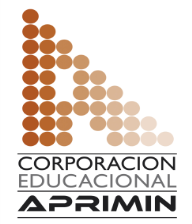 MÓDULOMETROLOGÍA ADOTEC UNIDAD IIIMEDICIÓN 2 ADOTEC GUÍA DE TRABAJO N°3Pie de Metro en pulgadasNOMBRENOMBRENOMBREFECHACURSON° Mixtopulgmedioscuartosoctavosdieciséisavos12/24/48/816/164/2XX3/4XXX10/16X4/8XXX3/8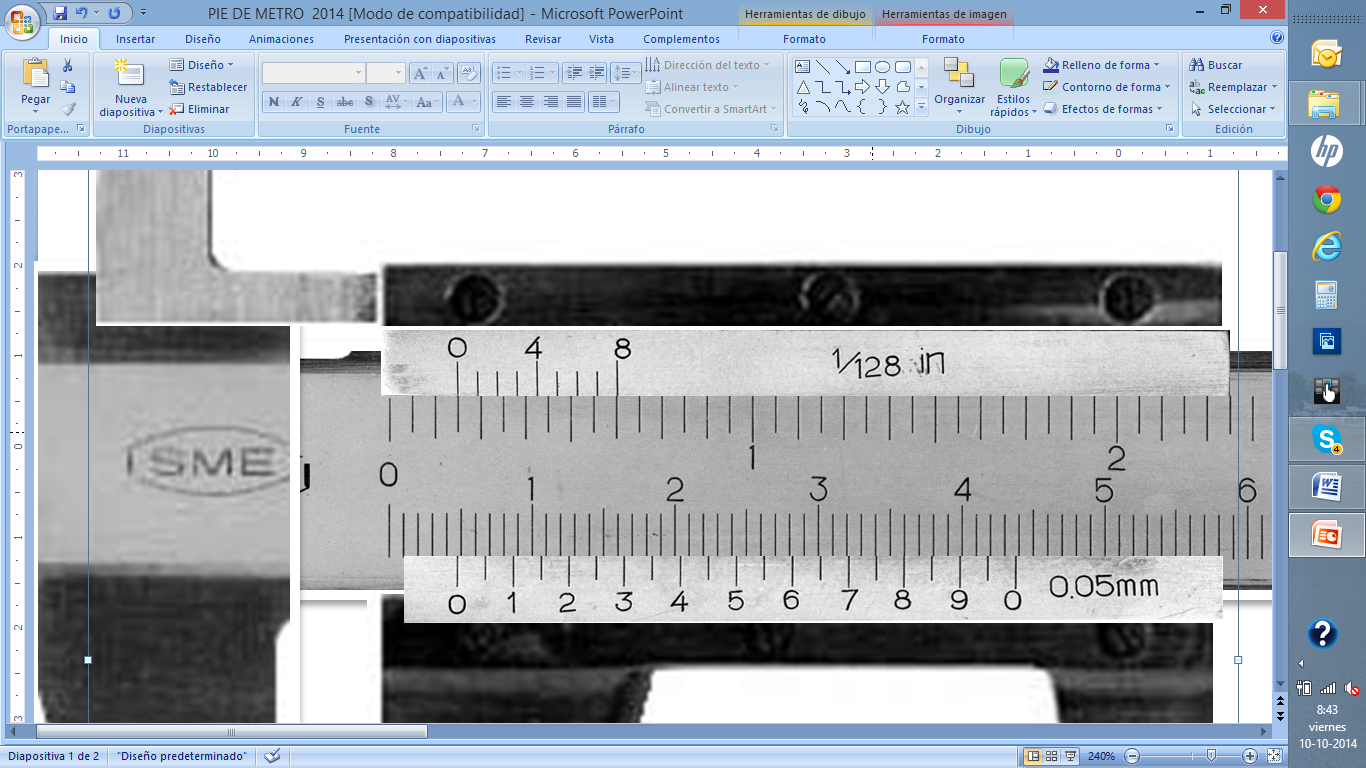 1.-    a)  3/16"       b) 10/16"      c) 5/8"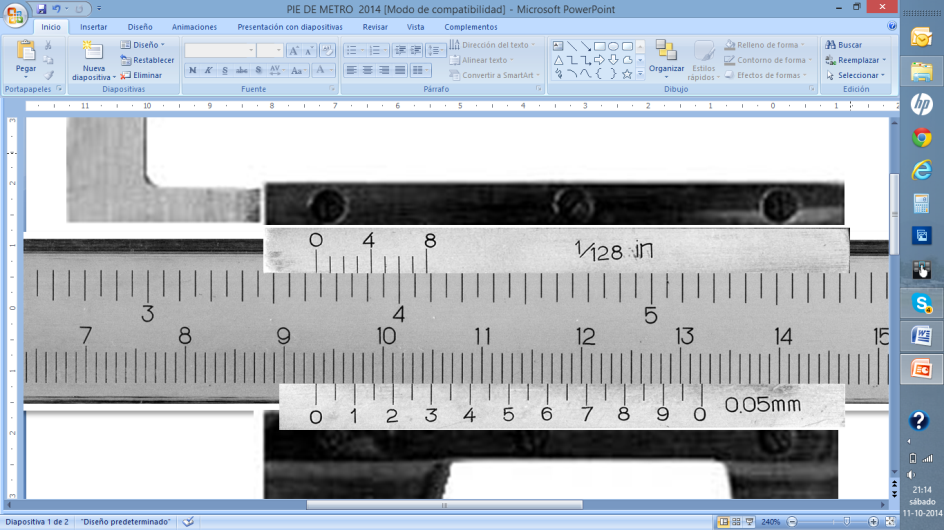 8.-  a) 10/8" +7/128"  b) 3" 5/8"+ 3/64" c)3" 6/128" 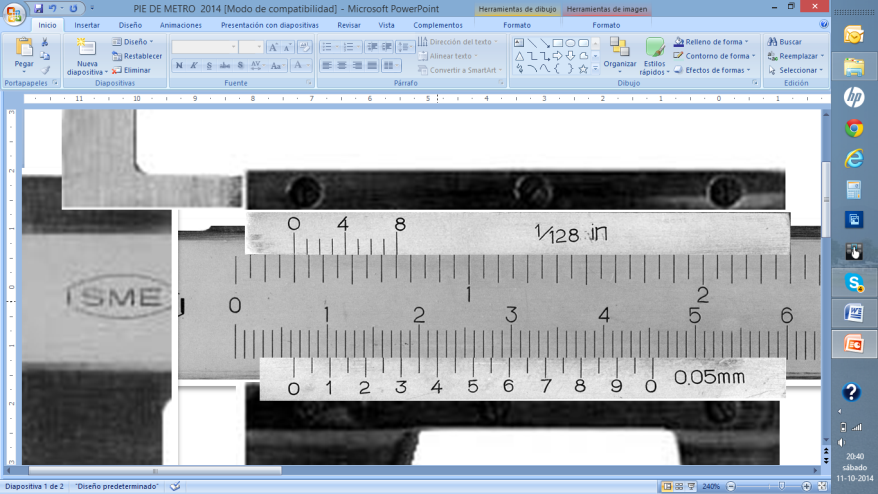 2.-    a)  1/2"     b)  1/4"        c)   16/4"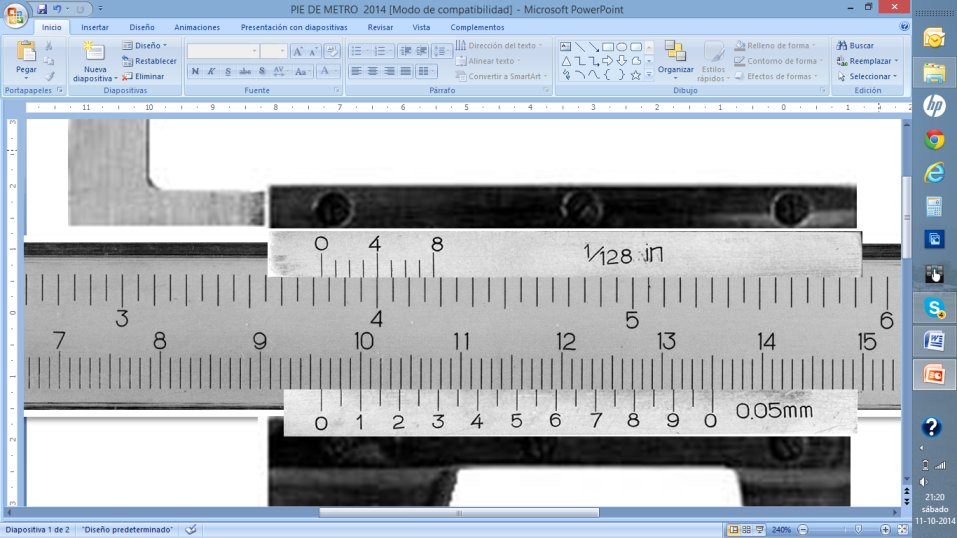 9.-  a) 3  3/4" + 1/32"    b)   4"       c) 3   9/16"  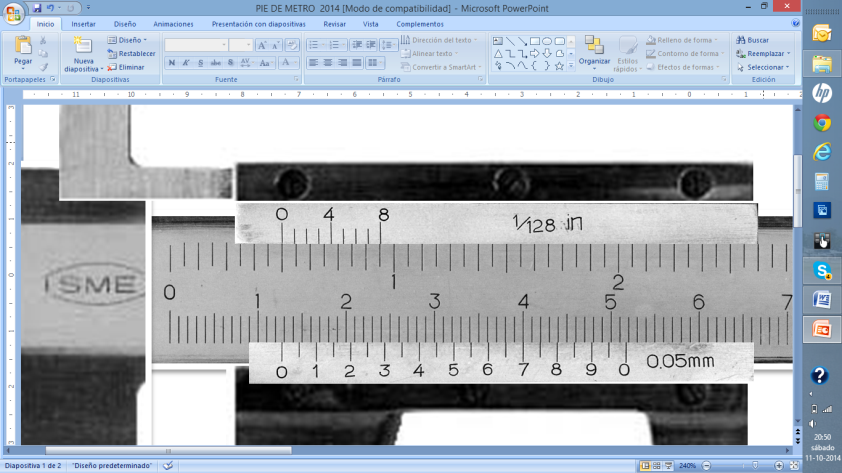 3.-    a)  1/2"     b)  8/16"     c)    4/8"  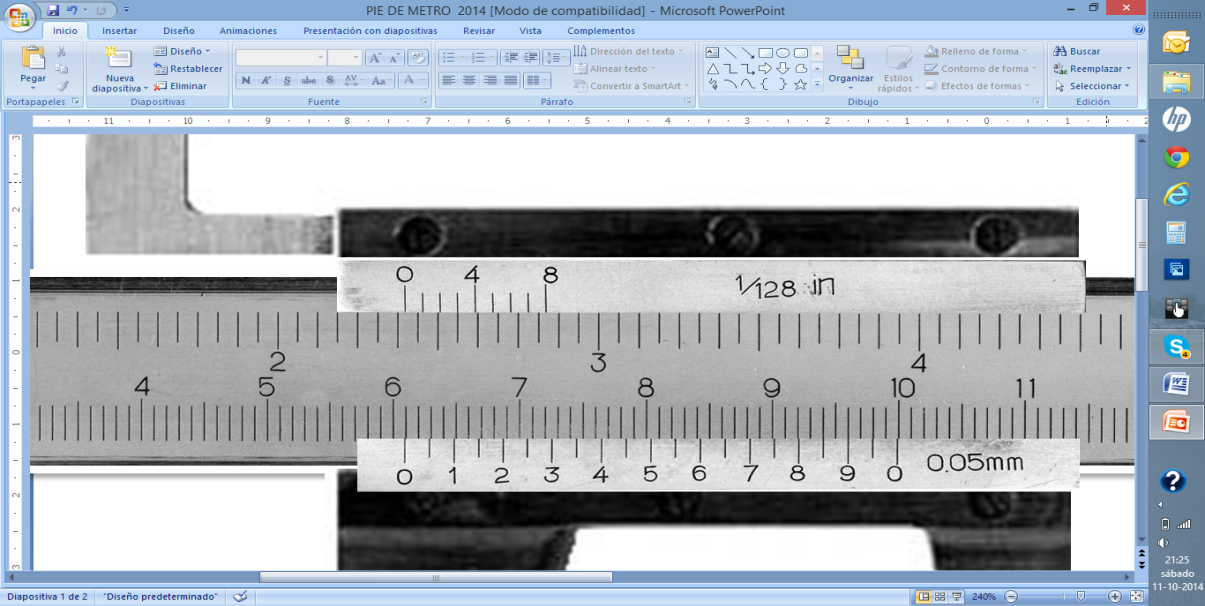 10.-  a) 3/16"        b) 2" 3/16"  c)  2" 3/8" + 3/128"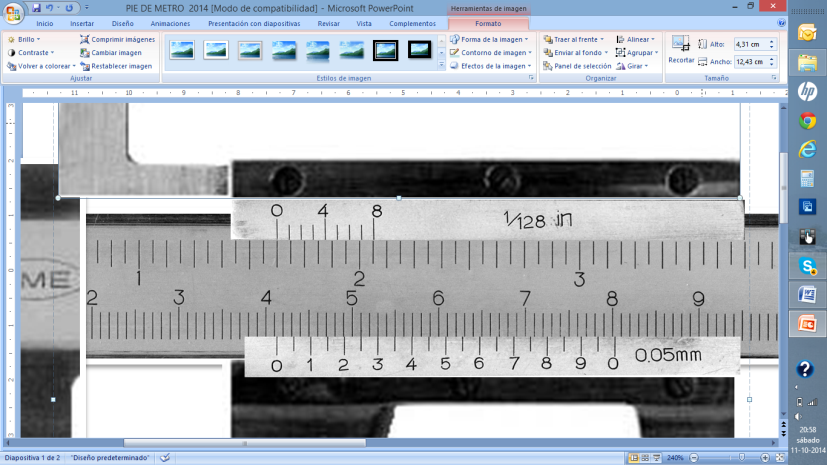 4.-   a)  10/16"      b) 1  5/8"    c) 2  1/16"     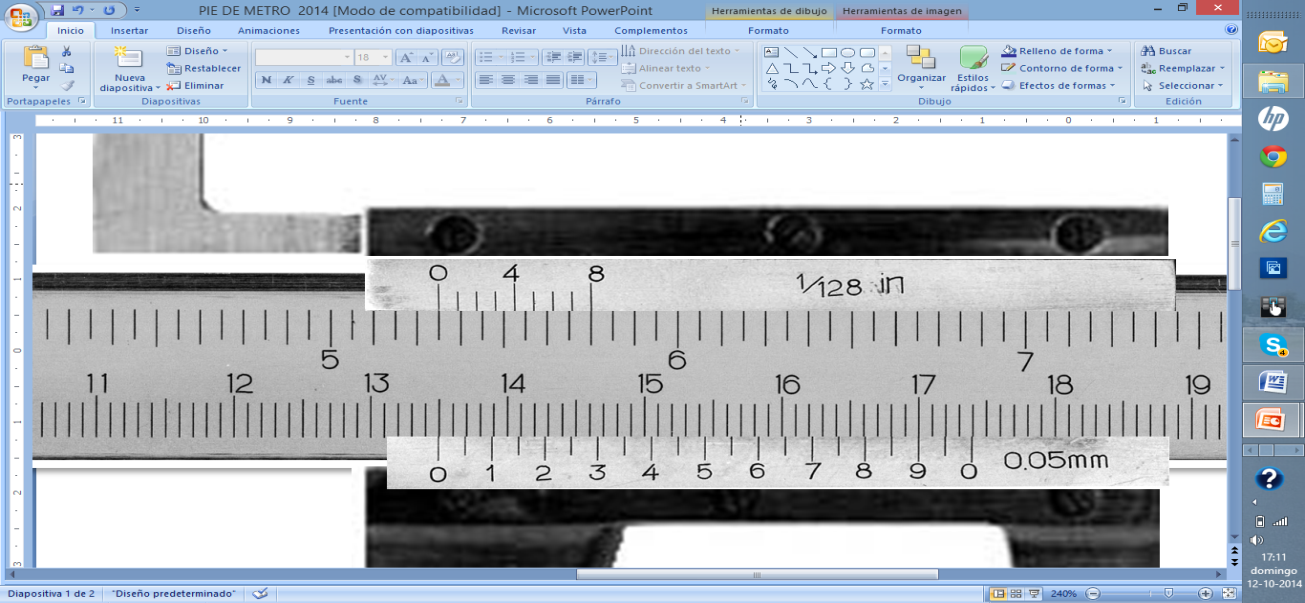 11.-  a)  5/16"      b) 5  5/16"     c) 5   5/128" 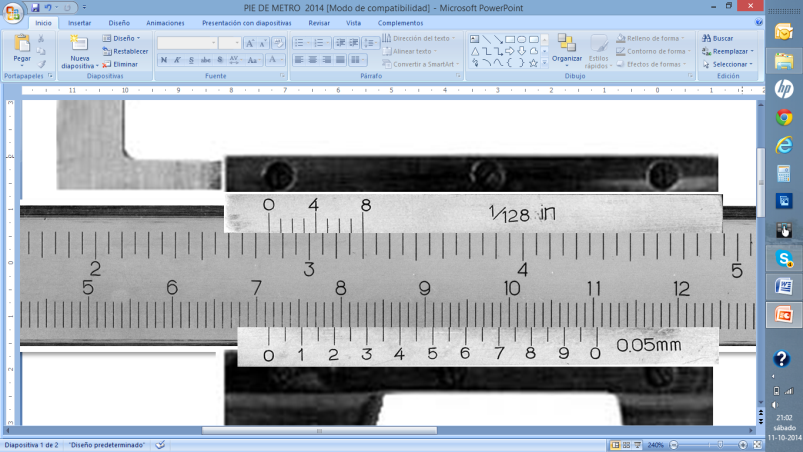 5.- a)  13/16"     b) 2  13/16"   c) 13/16"+8/128"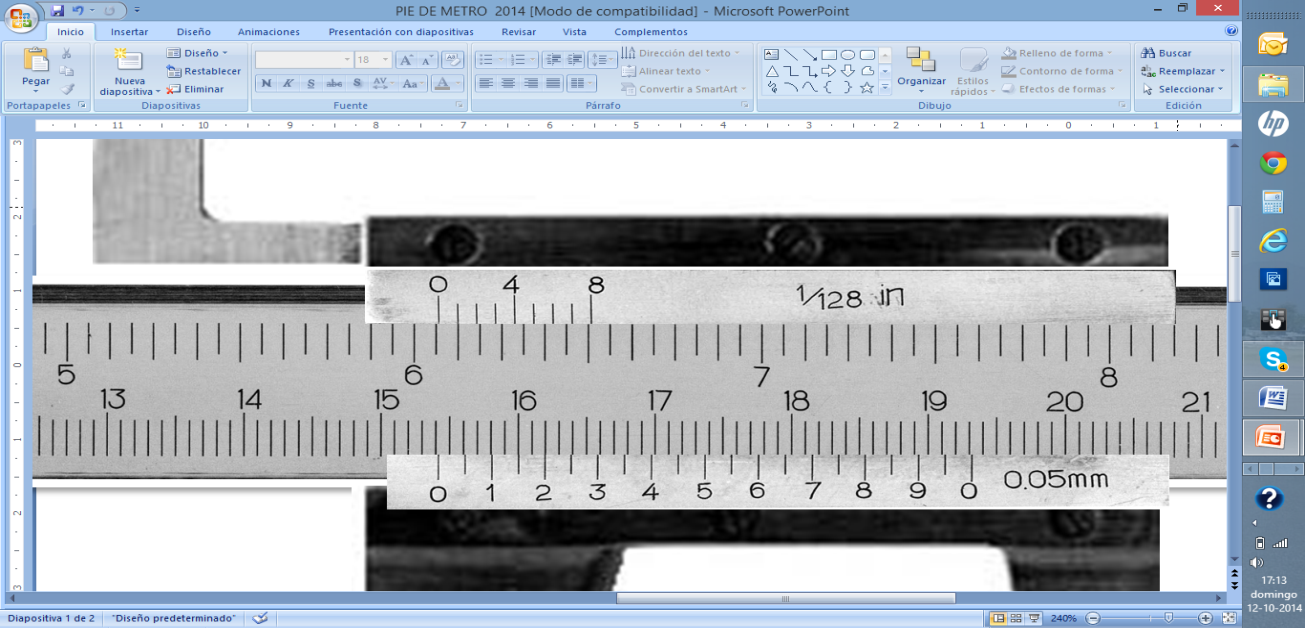 12.-  a) 6  1/16"    b) 6  1/16" + 1/128"  c) 6  2/32"  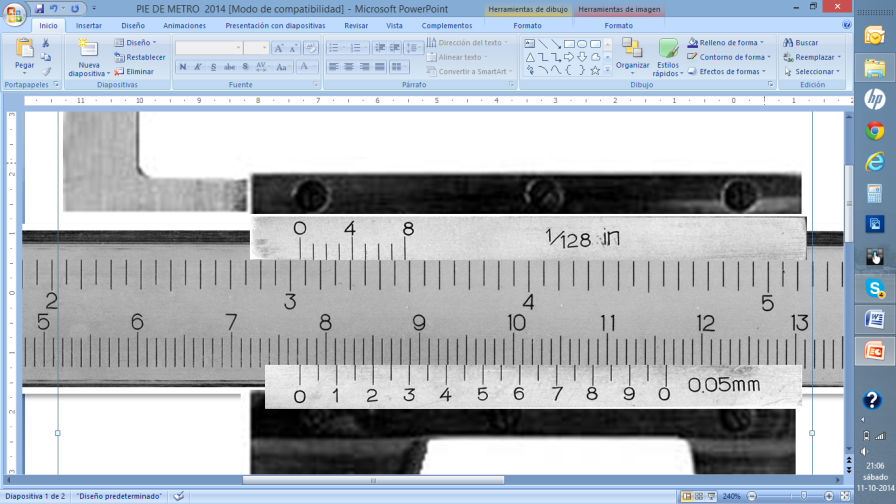 6.-   a)  5/128"        b) 3" 1/16"    c) 3" 5/128"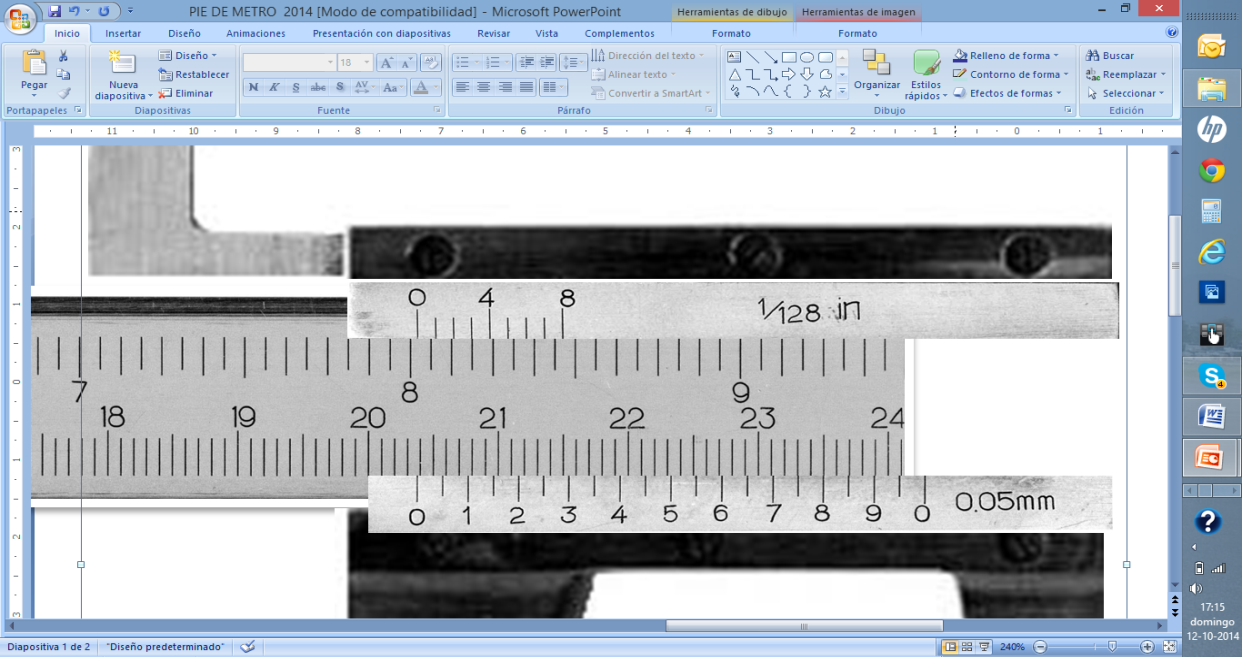 13.-  a) 8   3/16"     b) 8   3/128"      c) 8   3/64"   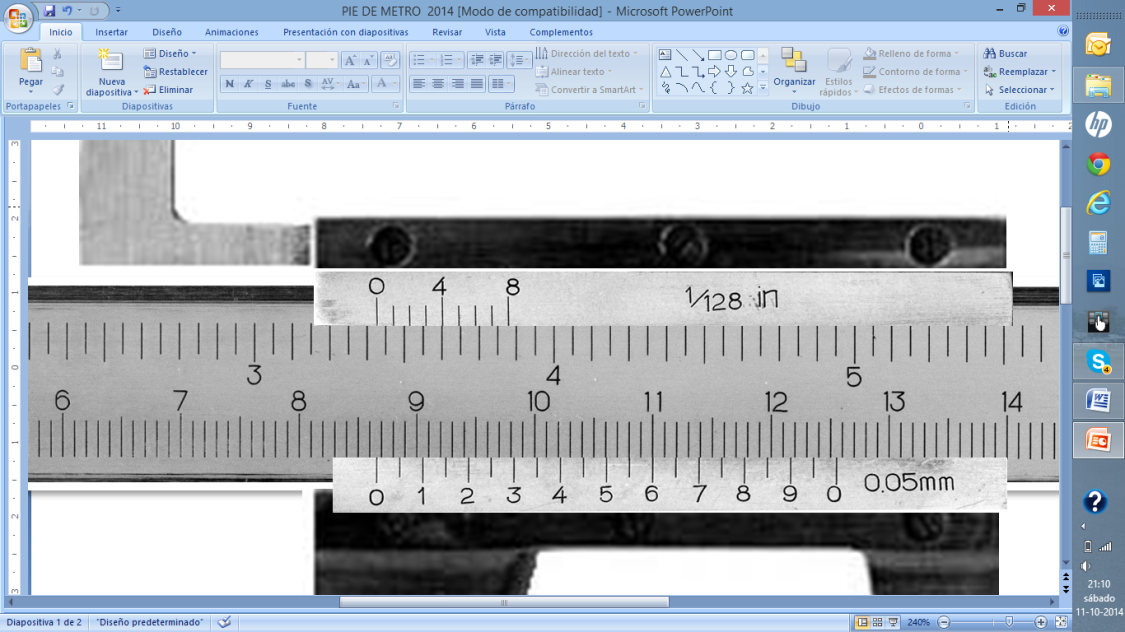 7.-   a) 3  3/16"    b)3 3/8" +1/32"     c) 3" 5/8"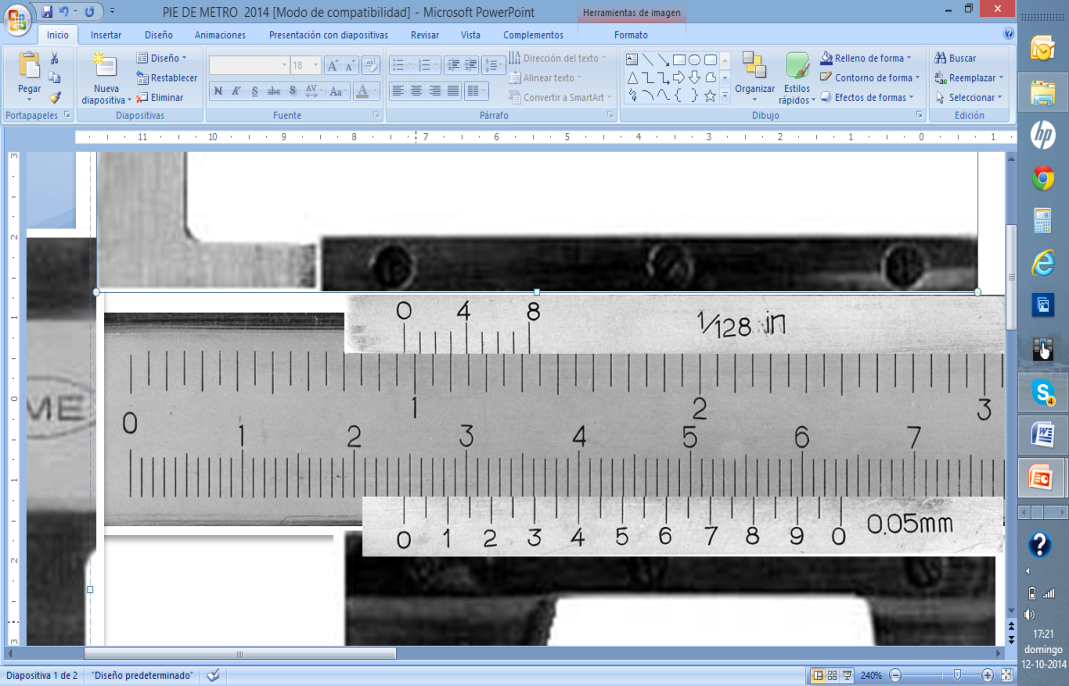 14.- a) 15/16" + 1/32" b) 1" 3/16" c)15/16"+3/128"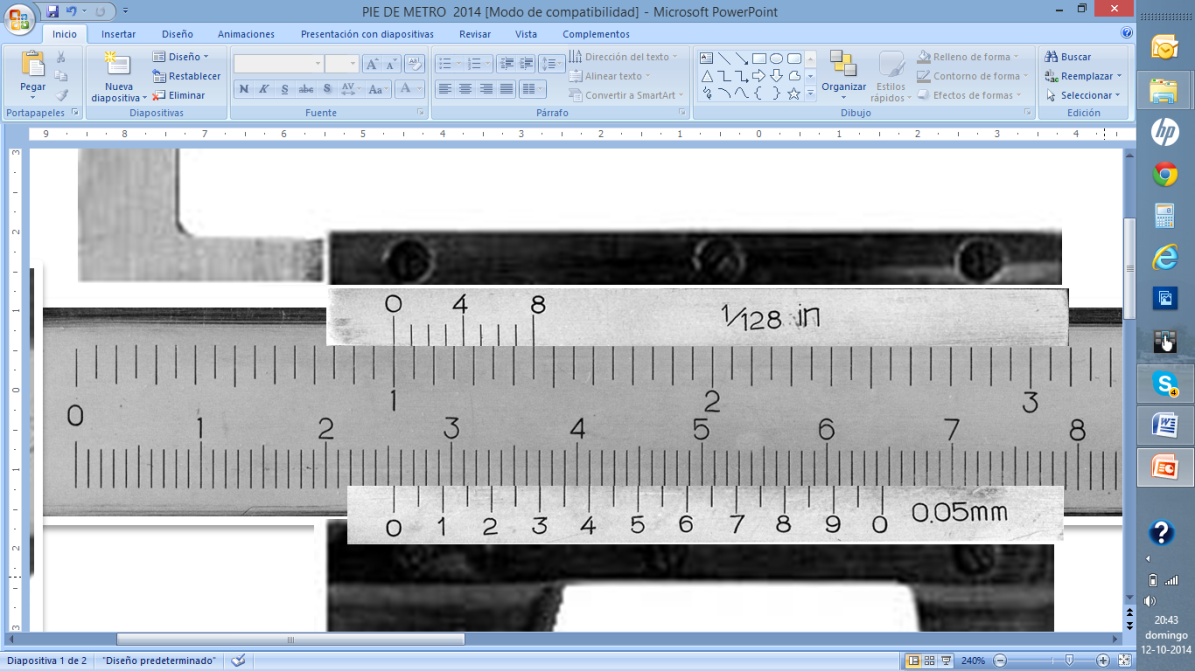                        1.-   a)  1"                 b)  16/16"               c)    4/4"                       2.-   a) 22mm            b) 25,04mm            c) 25,40 mm                         1.-   a)  1/4"             b)  1/2"                      c)   16/4"                       2.-   a) 6mm             b) 6,35 mm                c) 3,0 mm                         3.-   a)  4/8"                b)  1/2"                  c)    8/16"                        4.-   a) 9mm                b) 12,07mm           c) 12,70mm                         5.-   a)  10/16"            b) 1   5/8"              c) 2  1/16"                        6.-  a) 41,30mm          b)37,3mm               c) 53,00mm   